ПОСТАНОВЛЕНИЯАдминистрации муниципального образования «Мамхегское сельское поселение»От  20.06.2022г № 20                                                                        а.Мамхег                                                                                         Об утверждении случаев осуществления банковского сопровождения контрактов, предметом которых являются поставки товаров, выполнение работ, оказание услуг для обеспечения муниципальных нужд Администрации муниципального образования «Мамхегского сельского поселения»Руководствуясь статьей 35 Федерального закона от 05.04.2013 года № 44-ФЗ «О контрактной системе в сфере закупок товаров, работ, услуг для обеспечения государственных и муниципальных нужд», постановлением Правительства Российской Федерации от 20 сентября 2014 № 963 «Об осуществлении банковского сопровождения контрактов» (в редакции постановления Правительства РФ от 1 декабря 2021 г. № 2151), Администрация муниципального образования «Мамхегского сельского поселения»ПОСТАНОВЛЯЕТ:1. Утвердить случаи осуществления банковского сопровождения контрактов, предметом которых являются поставки товаров, выполнение работ, оказание услуг для обеспечения муниципальных нужд Администрации муниципального образования «Мамхегского сельского поселения», согласно приложению к настоящему постановлению.2. Обнародовать настоящее постановление и разместить на официальном сайте Администрации муниципального образования «Мамхегского сельского поселения» в сети «Интернет».3. Постановление вступает в силу после его обнародования.4. Контроль исполнения настоящего постановления оставляю за собой.Глава администрациимуниципального образования«Мамхегское  сельское поселение»                                        Р.А. ТахумовПриложение кпостановлению Администрациимуниципального образования«Мамхегского сельского поселения»От 20.06.2022 г. № 20Случаиосуществления банковского сопровождения контрактов, 
предметом которых являются поставки товаров, выполнение работ, оказание услуг для обеспечения муниципальных нужд
Администрации«Мамхегского сельского поселения»Установить, что минимальный размер начальной (максимальной) цены контракта, цены контракта, заключаемого с единственным поставщиком (подрядчиком, исполнителем), с учетом значения которого Администрация «Мамхегского сельского поселения» определяет случаи осуществления банковского сопровождения контрактов, предметом которых являются поставка товаров, выполнение работ, оказание услуг для обеспечения муниципальных нужд, составляет:а) в отношении банковского сопровождения контракта, заключающегося в проведении банком, привлеченным поставщиком (подрядчиком, исполнителем) или заказчиком, мониторинга расчетов в рамках исполнения контракта, не менее 200 млн. рублей;б) в отношении банковского сопровождения контракта, предусматривающего привлечение поставщиком (подрядчиком, исполнителем) или заказчиком банка в целях оказания услуг, позволяющих обеспечить соответствие принимаемых товаров, работ (их результатов), услуг условиям контракта, не менее 5 млрд. рублей.По решению Администрации «Мамхегского сельского поселения», принятому на основании части 2 статьи 35 Федерального закона «О контрактной системе в сфере закупок товаров, работ, услуг для обеспечения государственных и муниципальных нужд», определенный настоящим пунктом минимальный размер начальной (максимальной) цены контракта (цены контракта, заключаемого с единственным поставщиком (подрядчиком, исполнителем) может быть снижен, но не менее:в отношении банковского сопровождения контракта, предусмотренного подпунктом «а» настоящего пункта, - 50 млн. рублей;в отношении банковского сопровождения контракта, предусмотренного подпунктом «б» настоящего пункта, - 500 млн. рублей.РЕСПУБЛИКА АДЫГЕЯАдминистрацияМО «Мамхегское сельское  поселение»385440, а. Мамхег,,ул. Советская,54а.88-777-3-9-22-34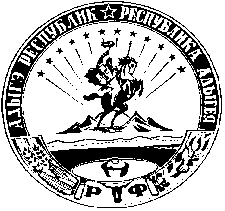 АДЫГЭ РЕСПУБЛИКМуниципальнэобразованиеу«МамхыгъэчъыпIэ кой»иадминистрацие385440, къ. Мамхэгъ,ур. Советскэм, 54а.88-777-3-9-22-34